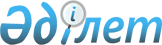 О внесении изменений в решение Жалагашского районного маслихата от 27 декабря 2022 года № 31-13 "О бюджете сельского округа Мырзабай ахун на 2023-2025 годы"
					
			С истёкшим сроком
			
			
		
					Решение Жалагашского районного маслихата Кызылординской области от 13 ноября 2023 года № 9-14. Прекращено действие в связи с истечением срока
      Жалагашский районный маслихат РЕШИЛ:
      1. Внести в решение Жалагашского районного маслихата от 27 декабря 2022 года № 31-13 "О бюджете сельского округа Мырзабай ахун на 2023-2025 годы" следующие изменения:
      пункт 1 изложить в новой редакции:
      "1. Утвердить бюджет сельского округа Мырзабай ахун на 2023 – 2025 годы согласно приложениям 1, 2 и 3 к настоящему решению соответственно, в том числе на 2023 год в следующих объемах:
      1) доходы – 61 442 тысяч тенге, в том числе:
      налоговые поступления – 1 457 тысяч тенге;
      неналоговые поступления – 0;
      поступления от продажи основного капитала – 0;
      поступления трансфертов – 59 985 тысяч тенге;
      2) затраты – 61 827,2 тысяч тенге;
      3) чистое бюджетное кредитование – 0;
      бюджетные кредиты – 0;
      погашение бюджетных кредитов – 0;
      4) сальдо по операциям с финансовыми активами – 0;
      приобретение финансовых активов – 0;
      поступления от продажи финансовых активов государства – 0;
      5) дефицит (профицит) бюджета – -385,2 тысяч тенге;
      6) финансирование дефицита (использование профицита) бюджета – тысяч тенге;
      поступление займов – 0;
      погашение займов – 0;
      используемые остатки бюджетных средств – 385,2 тысяч тенге.";
      приложения 1 указанному решению изложить в новой редакции согласно приложению к настоящему решению.
      2. Настоящее решение вводится в действие с 1 января 2023 года. Бюджет сельского округа Мырзабай ахун на 2023 год
					© 2012. РГП на ПХВ «Институт законодательства и правовой информации Республики Казахстан» Министерства юстиции Республики Казахстан
				
      Председатель Жалагашского районного маслихата 

Елеусинов У.
Приложение к решению
Жалагашского районного маслихата
от 13 ноября 2023 года № 9-14Приложение 1 к решению
Жалагашского районного маслихата
от 27 декабря 2022 года № 31-13
Категория
Категория
Категория
Категория
Сумма, 
тысяч тенге
Класс
Класс
Класс
Сумма, 
тысяч тенге
Подкласс
Подкласс
Сумма, 
тысяч тенге
Наименование
Сумма, 
тысяч тенге
Доходы
61442
1
Налоговые поступления
1457
1
Подоходный налог
90
Индивидуальный подоходный налог
90
04
Hалоги на собственность
1367
1
Hалоги на имущество
65
3
Земельный налог
19
4
Hалог на транспортные средства
1283
2
Неналоговые поступления
0
06
Прочие неналоговые поступления
0
1
Прочие неналоговые поступления
0
3
Поступления от продажи основного капитала
0
01
Продажа государственного имущества, закрепленного за государственными учреждениями
0
1
Продажа государственного имущества, закрепленного за государственными учреждениями
0
4
Поступления трансфертов
59985
02
Трансферты из вышестоящих органов государственного управления
59985
3
Трансферты из районного (города областного значения) бюджета
59985
Функциональная группа
Функциональная группа
Функциональная группа
Функциональная группа
Сумма, 
тысяч тенге
Администратор бюджетных программ
Администратор бюджетных программ
Администратор бюджетных программ
Сумма, 
тысяч тенге
Программа
Программа
Сумма, 
тысяч тенге
Наименование
Сумма, 
тысяч тенге
Затраты
61827,2
01
Государственные услуги общего характера
44362,2
124
Аппарат акима города районного значения, села, поселка, сельского округа
44362,2
001
Услуги по обеспечению деятельности акима города районного значения, села, поселка, сельского округа
44362,2
06
Социальная помощь и социальное обеспечение
9354
124
Аппарат акима города районного значения, села, поселка, сельского округа
9354
003
Оказание социальной помощи нуждающимся гражданам на дому
9354
07
Жилищно-коммунальное хозяйство
3672,9
124
Аппарат акима города районного значения, села, поселка, сельского округа
3672,9
008
Освещение улиц населенных пунктов
1869,9
009
Обеспечение санитарии населенных пунктов
923
011
Благоустройство и озеленение населенных пунктов
880
12
Транспорт и коммуникации
2700,1
124
Аппарат акима города районного значения, села, поселка, сельского округа
2700,1
045
Капитальный и средний ремонт автомобильных дорог районного значения
2700,1
13
Прочие
1738
124
Аппарат акима города районного значения, села, поселка, сельского округа
1738
040
Реализация мероприятий для решения вопросов обустройства населенных пунктов в реализацию мер по содействию экономическому развитию регионов в рамках Программы развития регионов до 2025 года
1738
Дефицит (профицит) бюджета
-385,2
Финансирование дефицита (использование профицита) бюджета
385,2
8
Используемые остатки бюджетных средств
385,2
1
Свободные остатки бюджетных средств
385,2